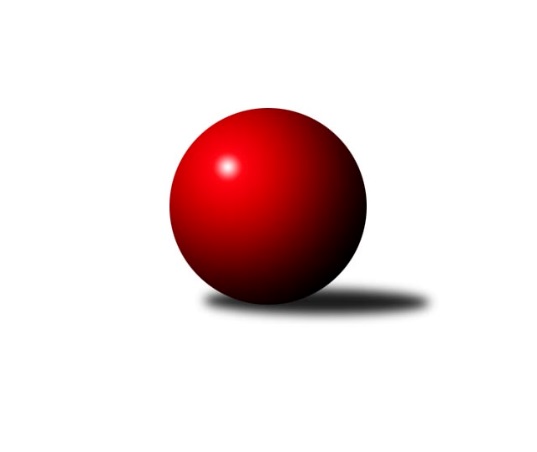 Č.16Ročník 2022/2023	26.2.2023Nejlepšího výkonu v tomto kole: 1919 dosáhlo družstvo: SK Podlužan Prušánky DJihomoravský KP2 jih 2022/2023Výsledky 16. kolaSouhrnný přehled výsledků:KK Vyškov F	- KK Vyškov E	3.5:2.5	1772:1733	5.0:3.0	23.2.TJ Sokol Mistřín D	- TJ Sokol Kuchařovice	2:4	1675:1693	4.0:4.0	24.2.TJ Sokol Šanov D	- SK Baník Ratíškovice D	4.5:1.5	1687:1579	6.0:2.0	24.2.TJ Jiskra Kyjov B	- SK STAK Domanín 	4:2	1530:1528	5.0:3.0	25.2.SK Podlužan Prušánky D	- SK Baník Ratíškovice C	5:1	1919:1687	7.0:1.0	26.2.KK Vyškov F	- TJ Sokol Kuchařovice	5:1	1788:1734	5.5:2.5	26.2.Tabulka družstev:	1.	KK Vyškov F	15	13	0	2	62.0 : 28.0 	70.5 : 49.5 	 1704	26	2.	TJ Sokol Kuchařovice	14	12	0	2	65.0 : 19.0 	76.5 : 35.5 	 1668	24	3.	SK Podlužan Prušánky D	13	10	0	3	57.0 : 21.0 	72.5 : 31.5 	 1768	20	4.	TJ Sokol Šanov D	14	7	1	6	42.5 : 41.5 	59.0 : 53.0 	 1671	15	5.	SK STAK Domanín	14	6	1	7	46.5 : 37.5 	59.0 : 53.0 	 1626	13	6.	SK Baník Ratíškovice D	14	6	1	7	39.5 : 44.5 	55.5 : 56.5 	 1576	13	7.	SK Baník Ratíškovice C	14	6	0	8	37.0 : 47.0 	48.0 : 64.0 	 1632	12	8.	TJ Jiskra Kyjov B	15	6	0	9	37.0 : 53.0 	49.5 : 70.5 	 1520	12	9.	KK Vyškov E	14	5	1	8	39.0 : 45.0 	52.0 : 60.0 	 1655	11	10.	TJ Sokol Vracov C	14	5	0	9	30.5 : 53.5 	46.5 : 65.5 	 1587	10	11.	TJ Sokol Mistřín D	15	0	0	15	12.0 : 78.0 	35.0 : 85.0 	 1525	0Podrobné výsledky kola:	 KK Vyškov F	1772	3.5:2.5	1733	KK Vyškov E	Vendula Štrajtová	 	 213 	 227 		440 	 1:1 	 446 	 	231 	 215		Jitka Usnulová	Sabina Šebelová	 	 174 	 228 		402 	 1:1 	 402 	 	189 	 213		Běla Omastová	Jiří Trávníček	 	 226 	 252 		478 	 2:0 	 429 	 	215 	 214		Jaromír Tomiczek	Aneta Vidlářová	 	 228 	 224 		452 	 1:1 	 456 	 	226 	 230		Ludmila Tomiczkovározhodčí:  Vedoucí družstevNejlepší výkon utkání: 478 - Jiří Trávníček	 TJ Sokol Mistřín D	1675	2:4	1693	TJ Sokol Kuchařovice	Lubomír Kyselka	 	 222 	 202 		424 	 1:1 	 433 	 	201 	 232		Miroslav Vojtěch	Petr Bařina	 	 192 	 193 		385 	 0:2 	 461 	 	231 	 230		Karel Nahodil	Pavel Pěček	 	 204 	 227 		431 	 2:0 	 369 	 	171 	 198		Zbyněk Kasal *1	Dušan Urubek	 	 220 	 215 		435 	 1:1 	 430 	 	195 	 235		Jiří Kseničrozhodčí:  Vedoucí družstevstřídání: *1 od 73. hodu Dušan JalůvkaNejlepší výkon utkání: 461 - Karel Nahodil	 TJ Sokol Šanov D	1687	4.5:1.5	1579	SK Baník Ratíškovice D	Jan Klimentík	 	 241 	 183 		424 	 1:1 	 455 	 	240 	 215		Jan Minaříček	František Hél	 	 210 	 197 		407 	 1:1 	 407 	 	210 	 197		Kristýna Ševelová	Martin Kožnar	 	 219 	 216 		435 	 2:0 	 347 	 	175 	 172		Tomáš Koplík st.	Pavel Martinek	 	 216 	 205 		421 	 2:0 	 370 	 	184 	 186		Václav Koplíkrozhodčí:  Vedoucí družstevNejlepší výkon utkání: 455 - Jan Minaříček	 TJ Jiskra Kyjov B	1530	4:2	1528	SK STAK Domanín 	Karolína Mašová	 	 181 	 187 		368 	 2:0 	 354 	 	174 	 180		Josef Šlahůnek	Jakub Vančík	 	 189 	 201 		390 	 1:1 	 400 	 	203 	 197		Jakub Juřík	Eva Paulíčková	 	 210 	 175 		385 	 1:1 	 391 	 	176 	 215		Zbyněk Vašina	Jindřich Burďák	 	 192 	 195 		387 	 1:1 	 383 	 	196 	 187		Richard Juříkrozhodčí:  Vedoucí družstevNejlepší výkon utkání: 400 - Jakub Juřík	 SK Podlužan Prušánky D	1919	5:1	1687	SK Baník Ratíškovice C	Tomáš Slížek	 	 241 	 225 		466 	 2:0 	 418 	 	208 	 210		Michal Zdražil *1	Libor Kuja	 	 236 	 269 		505 	 2:0 	 445 	 	208 	 237		Jakub Mecl	Filip Benada	 	 260 	 238 		498 	 2:0 	 369 	 	176 	 193		Karel Mecl	Zdeněk Hosaja	 	 246 	 204 		450 	 1:1 	 455 	 	230 	 225		Martina Antošovározhodčí: Jiří Laukostřídání: *1 od 47. hodu Filip SchreiberNejlepší výkon utkání: 505 - Libor Kuja	 KK Vyškov F	1788	5:1	1734	TJ Sokol Kuchařovice	Vendula Štrajtová	 	 233 	 228 		461 	 1.5:0.5 	 455 	 	233 	 222		Dušan Jalůvka	Aneta Vidlářová	 	 228 	 183 		411 	 1:1 	 449 	 	217 	 232		Jiří Ksenič	Jiří Trávníček	 	 236 	 234 		470 	 2:0 	 385 	 	201 	 184		Miroslav Vojtěch *1	Tereza Vidlářová	 	 224 	 222 		446 	 1:1 	 445 	 	232 	 213		Karel Nahodilrozhodčí:  Vedoucí družstevstřídání: *1 od 65. hodu Zbyněk KasalNejlepší výkon utkání: 470 - Jiří TrávníčekPořadí jednotlivců:	jméno hráče	družstvo	celkem	plné	dorážka	chyby	poměr kuž.	Maximum	1.	Filip Benada 	SK Podlužan Prušánky D	449.83	308.1	141.7	4.8	5/5	(499)	2.	Vendula Štrajtová 	KK Vyškov F	444.91	303.1	141.8	6.2	7/7	(490)	3.	Zdeněk Hosaja 	SK Podlužan Prušánky D	444.89	306.5	138.4	5.4	5/5	(517)	4.	Tomáš Slížek 	SK Podlužan Prušánky D	442.36	308.3	134.0	6.6	4/5	(496)	5.	Darina Kubíčková 	KK Vyškov F	440.56	305.9	134.6	5.6	6/7	(496)	6.	Antonín Pihar 	SK Podlužan Prušánky D	440.00	313.8	126.3	6.3	4/5	(462)	7.	Libor Kuja 	SK Podlužan Prušánky D	437.75	304.2	133.6	7.6	4/5	(505)	8.	Milan Číhal 	TJ Sokol Kuchařovice	436.38	291.2	145.2	3.9	4/6	(497)	9.	Karel Nahodil 	TJ Sokol Kuchařovice	430.67	300.0	130.7	10.3	4/6	(461)	10.	Richard Juřík 	SK STAK Domanín 	430.67	297.0	133.6	7.0	8/8	(483)	11.	Dan Schüler 	SK Baník Ratíškovice C	430.55	299.1	131.5	10.3	4/6	(467)	12.	Milana Alánová 	KK Vyškov E	428.64	297.5	131.2	8.7	5/7	(466)	13.	Miroslav Vojtěch 	TJ Sokol Kuchařovice	427.42	295.3	132.1	6.0	4/6	(490)	14.	Pavel Martinek 	TJ Sokol Šanov D	426.18	293.2	133.0	7.2	7/7	(471)	15.	Zbyněk Vašina 	SK STAK Domanín 	426.13	300.5	125.6	9.2	8/8	(466)	16.	Martina Nejedlíková 	TJ Sokol Vracov C	425.30	296.0	129.3	5.4	5/7	(443)	17.	Jakub Mecl 	SK Baník Ratíškovice C	425.14	293.8	131.4	7.3	6/6	(474)	18.	Tereza Vidlářová 	KK Vyškov F	424.75	294.1	130.6	6.4	6/7	(461)	19.	Jitka Usnulová 	KK Vyškov E	424.73	301.4	123.3	8.0	5/7	(447)	20.	Jaromír Tomiczek 	KK Vyškov E	423.12	289.0	134.1	4.3	5/7	(485)	21.	Marcel Šebek 	SK Baník Ratíškovice D	422.94	296.1	126.9	9.6	5/7	(461)	22.	Marta Volfová 	TJ Sokol Šanov D	421.21	295.3	125.9	6.8	6/7	(499)	23.	Dušan Jalůvka 	TJ Sokol Kuchařovice	417.73	293.4	124.3	8.2	5/6	(473)	24.	Jiří Ksenič 	TJ Sokol Kuchařovice	417.30	290.0	127.4	8.2	6/6	(482)	25.	Ludmila Tomiczková 	KK Vyškov E	415.30	282.6	132.7	5.6	6/7	(472)	26.	Martina Antošová 	SK Baník Ratíškovice C	414.70	290.9	123.9	7.7	5/6	(455)	27.	Pavel Pěček 	TJ Sokol Mistřín D	408.72	290.4	118.3	9.6	6/6	(463)	28.	Dušan Urubek 	TJ Sokol Mistřín D	407.87	284.0	123.8	11.7	5/6	(444)	29.	Radek Břečka 	TJ Sokol Vracov C	402.40	288.4	114.0	10.5	7/7	(454)	30.	Ondřej Repík 	TJ Sokol Vracov C	401.33	286.4	115.0	9.8	6/7	(433)	31.	Eva Paulíčková 	TJ Jiskra Kyjov B	401.32	289.8	111.6	10.8	7/7	(441)	32.	Lubomír Kyselka 	TJ Sokol Mistřín D	399.63	290.3	109.3	12.0	4/6	(424)	33.	Martin Švrček 	SK Baník Ratíškovice C	398.00	290.3	107.8	12.1	4/6	(434)	34.	Jakub Juřík 	SK STAK Domanín 	396.83	278.9	118.0	9.2	8/8	(466)	35.	Jakub Vančík 	TJ Jiskra Kyjov B	394.04	278.5	115.6	11.6	6/7	(457)	36.	Antonín Zýbal 	SK Baník Ratíškovice D	389.70	285.6	104.1	11.7	5/7	(413)	37.	Karel Mecl 	SK Baník Ratíškovice C	389.00	286.8	102.2	11.3	5/6	(408)	38.	Martin Peringer 	TJ Sokol Vracov C	388.33	280.8	107.5	12.0	6/7	(450)	39.	Lucie Horalíková 	KK Vyškov F	384.53	272.6	111.9	11.2	5/7	(433)	40.	Václav Koplík 	SK Baník Ratíškovice D	376.50	274.5	102.0	13.3	6/7	(401)	41.	Karolína Mašová 	TJ Jiskra Kyjov B	370.87	265.7	105.1	13.2	7/7	(420)		Jiří Trávníček 	KK Vyškov F	444.67	297.2	147.5	6.0	3/7	(478)		Michal Zdražil 	SK Baník Ratíškovice C	444.00	303.0	141.0	5.0	2/6	(460)		Daniel Ilčík 	TJ Sokol Mistřín D	435.88	301.0	134.9	7.3	2/6	(476)		Jan Minaříček 	SK Baník Ratíškovice D	435.58	303.4	132.2	8.5	4/7	(481)		Jana Kovářová 	KK Vyškov E	433.25	299.3	134.0	6.5	2/7	(449)		Martin Kožnar 	TJ Sokol Šanov D	427.25	306.3	121.0	12.0	2/7	(442)		Daniel Hubatka 	TJ Sokol Kuchařovice	425.00	322.0	103.0	15.0	1/6	(425)		Oldřiška Varmužová 	TJ Sokol Šanov D	422.58	282.8	139.8	7.7	3/7	(483)		Aneta Vidlářová 	KK Vyškov F	422.50	300.3	122.2	11.3	3/7	(452)		Jan Klimentík 	TJ Sokol Šanov D	420.67	297.3	123.3	10.0	3/7	(424)		Václav Valenta 	TJ Jiskra Kyjov B	418.67	283.7	135.0	6.8	2/7	(445)		Marta Beranová 	SK Baník Ratíškovice D	417.33	285.0	132.3	5.3	3/7	(436)		Stanislav Červenka 	TJ Sokol Šanov D	416.63	289.1	127.5	8.6	4/7	(439)		Ladislav Plaček 	TJ Sokol Kuchařovice	414.00	272.0	142.0	9.0	1/6	(414)		Zbyněk Kasal 	TJ Sokol Kuchařovice	412.56	283.9	128.6	13.4	3/6	(472)		Milan Šimek 	SK Podlužan Prušánky D	411.17	283.5	127.7	10.2	3/5	(446)		František Hél 	TJ Sokol Šanov D	408.33	286.8	121.5	11.3	4/7	(425)		Veronika Presová 	TJ Sokol Vracov C	407.08	287.4	119.7	10.3	3/7	(462)		Kristýna Ševelová 	SK Baník Ratíškovice D	407.00	304.0	103.0	12.0	1/7	(407)		Lenka Spišiaková 	TJ Sokol Šanov D	405.33	280.7	124.7	10.2	3/7	(429)		Jana Mačudová 	SK Baník Ratíškovice D	404.50	281.3	123.3	8.0	2/7	(438)		Sabina Šebelová 	KK Vyškov F	402.67	278.7	124.0	13.0	3/7	(429)		Ivan Januška 	TJ Sokol Šanov D	393.75	274.0	119.8	9.5	4/7	(407)		Běla Omastová 	KK Vyškov E	393.69	280.4	113.3	11.4	4/7	(407)		Josef Šlahůnek 	SK STAK Domanín 	393.56	274.8	118.8	9.0	5/8	(432)		Jiří Alán 	KK Vyškov E	387.25	289.8	97.5	12.1	4/7	(437)		Michal Plášek 	TJ Sokol Vracov C	386.67	278.0	108.7	12.7	1/7	(407)		Jindřich Burďák 	TJ Jiskra Kyjov B	379.38	280.1	99.3	13.0	4/7	(410)		Petr Bařina 	TJ Sokol Mistřín D	374.67	272.5	102.2	16.2	2/6	(398)		Ludvík Vašulka 	TJ Sokol Mistřín D	370.50	282.3	88.2	18.0	3/6	(395)		Nikola Plášková 	TJ Sokol Vracov C	368.00	262.0	106.0	13.9	4/7	(413)		Tomáš Koplík  st.	SK Baník Ratíškovice D	365.00	268.8	96.2	14.5	2/7	(391)		Filip Schreiber 	SK Baník Ratíškovice C	364.53	265.3	99.2	15.3	3/6	(383)		Vojtěch Filípek 	SK STAK Domanín 	363.75	265.9	97.9	13.8	4/8	(427)		Ilona Lužová 	TJ Sokol Mistřín D	361.50	264.8	96.7	15.3	3/6	(383)		Marie Kobylková 	SK Baník Ratíškovice D	347.83	252.9	94.9	15.3	3/7	(397)		Kateřina Bařinová 	TJ Sokol Mistřín D	338.00	251.0	87.0	19.0	2/6	(393)		Radim Šubrt 	TJ Jiskra Kyjov B	313.25	224.5	88.8	22.0	4/7	(361)		Michal Ambrozek 	TJ Jiskra Kyjov B	290.50	227.5	63.0	27.5	2/7	(302)Sportovně technické informace:Starty náhradníků:registrační číslo	jméno a příjmení 	datum startu 	družstvo	číslo startu
Hráči dopsaní na soupisku:registrační číslo	jméno a příjmení 	datum startu 	družstvo	25462	Kristýna Ševelová	24.02.2023	SK Baník Ratíškovice D	Program dalšího kola:17. kolo3.3.2023	pá	18:00	SK STAK Domanín  - KK Vyškov F	3.3.2023	pá	19:30	TJ Sokol Vracov C - TJ Sokol Mistřín D	4.3.2023	so	14:30	TJ Jiskra Kyjov B - SK Podlužan Prušánky D	4.3.2023	so	15:30	SK Baník Ratíškovice D - SK Baník Ratíškovice C				KK Vyškov E - -- volný los --	5.3.2023	ne	10:00	TJ Sokol Kuchařovice - TJ Sokol Šanov D	Nejlepší šestka kola - absolutněNejlepší šestka kola - absolutněNejlepší šestka kola - absolutněNejlepší šestka kola - absolutněNejlepší šestka kola - dle průměru kuželenNejlepší šestka kola - dle průměru kuželenNejlepší šestka kola - dle průměru kuželenNejlepší šestka kola - dle průměru kuželenNejlepší šestka kola - dle průměru kuželenPočetJménoNázev týmuVýkonPočetJménoNázev týmuPrůměr (%)Výkon4xLibor KujaPrušánky D5051xLibor KujaPrušánky D112.675059xFilip BenadaPrušánky D4981xKarel NahodilKuchařovice111.74612xJiří TrávníčekVyškov F4781xJiří TrávníčekVyškov F111.434787xTomáš SlížekPrušánky D4665xFilip BenadaPrušánky D111.14982xKarel NahodilKuchařovice4614xJan MinaříčekRatíškovice D108.164552xLudmila TomiczkováVyškov E4561xLudmila TomiczkováVyškov E106.3456